.TWO SHUFFLES FORWARDTOUCH R HEEL FWD. STEP TOGETHER, TOUCH L TOE BACK STEP TOGETHER, TOUCH R HEEL FWD.  STOMP L (NON WEIGHTED)WALK BACK L, R, L TOUCH R TOE BACKSTEP R FWD. STOMP L, STEP L BACK STOMP R (NON WEIGHTED)VINE TO THE RIGHT, VINE TO THE LEFT WITH ¼ TURN LEFT BRUSH RTOUCH R HEEL FWD. TWICE, TOUCH R TOE BACK TWICETOUCH R SIDE TOGETHER, TOUCH L SIDE TOGETHER, TOUCH R HEEL FWD. HITCH RIGHT STOMP R NEXT TO LEFT  (NON WEIGHTED)Contact: mcamara@kentri.orgPlay That Song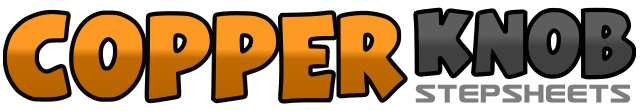 .......Count:32Wall:4Level:.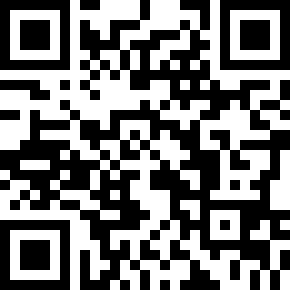 Choreographer:Mike Camara (USA) - April 2017Mike Camara (USA) - April 2017Mike Camara (USA) - April 2017Mike Camara (USA) - April 2017Mike Camara (USA) - April 2017.Music:Play That Song - TrainPlay That Song - TrainPlay That Song - TrainPlay That Song - TrainPlay That Song - Train........1&2Shuffle Fwd. R, L, R3&4Shuffle Fwd. L, R, L5&6&Touch R Heel Fwd. Step R Next To L, Touch L Toe Back Step L Next To R7&8Touch R Heel Fwd. Step R Next To L, Stomp L (non weighted)9-12Walk Back L, R, L Touch R Toe Back13-14Step R Fwd. Stomp L Next To R15-16Step L Back Stomp R Next To L17-20Vine To The Right. R, L, R, Touch L21-24Vine To The Left With ¼ Turn L Brush R25-28Touch R Heel Fwd. Twice, Touch R Toe Back Twice29&Touch R Toe To Side, Step R Next To L30&Touch L Toe To Side, Step L Next To R31&32Touch R Heel Fwd. Hitch R Stomp R Next To L  (NON WEIGHTED)